Publicado en Monzón el 13/12/2016 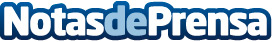 Espectacular arranque de la temporada de esquí en el Pirineo oscense y el Área 62 de BarbastroEl buen tiempo y las excelentes condiciones de la nieve, principales reclamos durante el largo puente de la Constitución y la InmaculadaDatos de contacto:Montserrat García CastillónComunicación653137767Nota de prensa publicada en: https://www.notasdeprensa.es/espectacular-arranque-de-la-temporada-de-esqui Categorias: Nacional Gastronomía Viaje Aragón Entretenimiento Esquí Turismo Restauración Industria Automotriz http://www.notasdeprensa.es